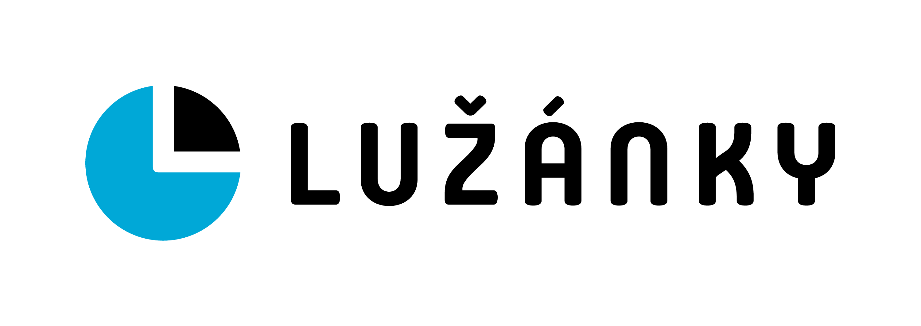 ZÁZNAM O PEDAGOGICKÉ PRAXI,probíhající v Lužánkách - středisku volného časuJMÉNO A PŘÍJMENÍ:ŠKOLA:PRACOVIŠTĚ, KDE PRAXE PROBÍHALA:VEDOUCÍ PRAXE:TERMÍN PRAXE:POČET HODIN NA PRAXI:CO JSEM VIDĚL/A:CO MĚ ZAUJALO A INSPIROVALO:S JAKÝMI PROBLÉMY JSEM SE SETKAL/A:V ČEM VIDÍM PŘESAH DO MÉHO STUDIA ČI ZAMĚSTNÁNÍ:POZNÁMKA ČI VZKAZ:Datum: 						Podpis studenta: